АНАЛИТИЧЕСКАЯ СПРАВКАпо проведению Единого родительского дня«Гражданско-патриотическое воспитание детей дошкольного возрастаи просвещение родителей (законных представителей), 300-летие Перми»1. Нормативно – правовое обоснование (приказ ОУ о проведении Единого родительского дня в детском саду).Приказ от 15.11.2023 № ??? «О проведении Единого родительского дня в 2023 году в структурном подразделении  Детский сад «Семицветик»»2. Основные задачи и направления по гражданско-патриотическому воспитанию детей, реализуемые в системе образования Вашего ОУ.1) Формирование любви к родному краю, родной природе, родному языку, культурному наследию своего народа. 2) Воспитание любви, уважения к своим национальным особенностям и чувства собственного достоинства как представителя своего народа. 3) Воспитание уважительного отношения к народу России в целом, своим соотечественникам и согражданам представителям всех народов России, к ровесникам, родителям, соседям, старшим, другим людям вне зависимости от их этнической принадлежности. 3. Количество участников: детей,  педагоги и родители (законные представители - 36 человек.4. Краткий обзор современных интересных практик взаимодействия образовательных отношений (родители представители), дети, педагоги, иные участники) с указанием ссылок на сайт.*Конспект досуга по патриотическому воспитанию в средней группе на тему: «Знакомство с разными народами Пермского края» - https://docs.yandex.ru/docs/view?url=yabrowser%3A%2F%2F4DT1uXEPRrJRXlUFoewruD6FdBfBX1mn7A--vfsXA3ZPg6YJuFj--4wXGvpdVSht8R0hfXszqcXOuXV9aC6MgO4fcwoHADlvTbTA9FHmGxz9PZaO2tRCTLlq_5nYLVVTqvUdCDf8s7cn7JtWZ4tgw%3D%3D%3Fsign%3DGxZ3wYot3nExFzlHA2afsKDluFIamEMyUgb5wow_qqA%3D&name=rossiya_-_nash_obshchiy_dom.docx&nosw=1 *Конспект для старшей группы по познавательному развитию «Люби и знай свое село - Суда!»-https://docviewer.yandex.ru/?url=yabrowser%3A%2F%2F4DT1uXEPRrJRXlUFoewruDchxA5xHw6klTYGdNUKpcEVyDrWEpG9h1bsfwTnfHREozKfSiXs97a3ZTI7Il2mcWYOVkfE44g9f4kuEYeYITOpPoJKt6jT7mEAWFoDILoY46S6O7hNM6mpseuU44g%3D%3D%3Fsign%3DPsKfRCgtgBCva6iNT6jki0vT9yVAYd52iae82E8ow%3D&name=Конспект%20для%20старшей%20группы%20по%20познавательному%20развитию%20люби%20и%20знай%20свое%20село%20суда.docx 5. Краткое описание лучших практик гражданско-патриотического просвещения родителей (законных представителей) и конкретных продуктов (результатов): памятки, интернет-баннеры, информационные листовки, буклеты, открытки, сценарии, планы проведения мероприятий, квесты, видеоролики, видеофильмы, продукты совместной деятельности. События, презентующие потенциал и культурное наследие Пермского края. Мини-экспозиции, посвященные истории, достижениям и будущему предприятий военно-промышленного комплекса.Каждый понедельник ребята детского сада начинают день с торжественного вноса флага Российской Федерации и слушания гимна нашей страны.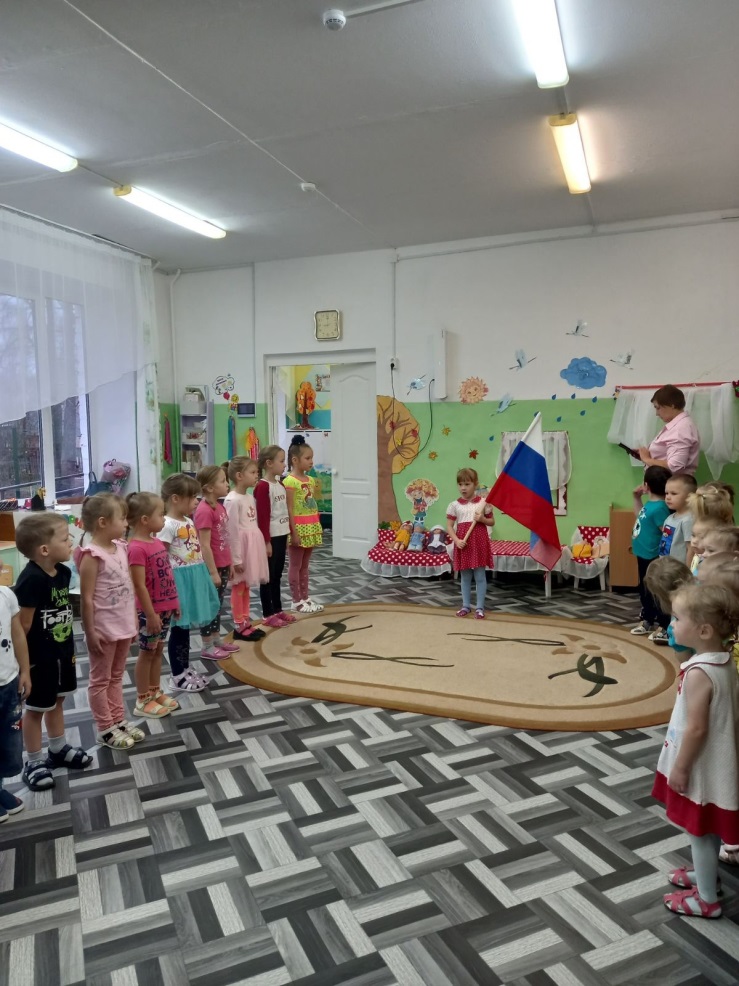 Беседа с участием родителя в группе «АБВГДейка» на тему «Мой Пермский край».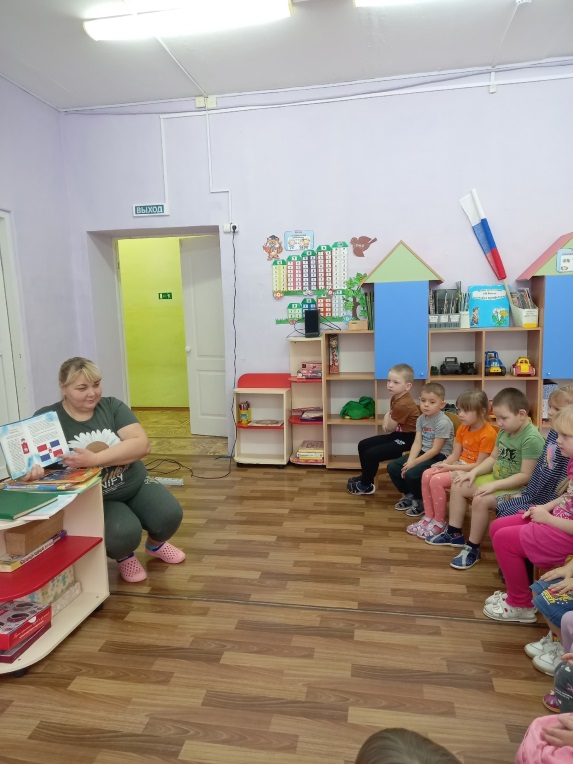 В группе «АБГДейка» разработаны консультация и буклет для родителей  на тему  «Как воспитать маленького патриота»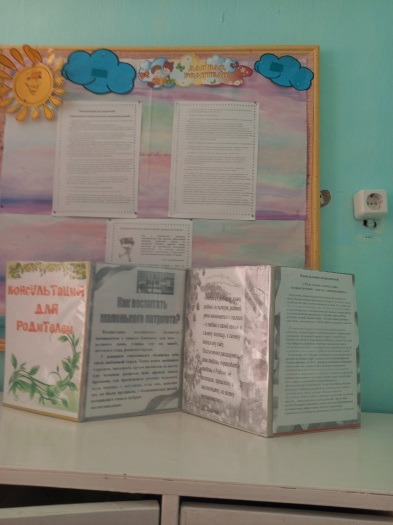 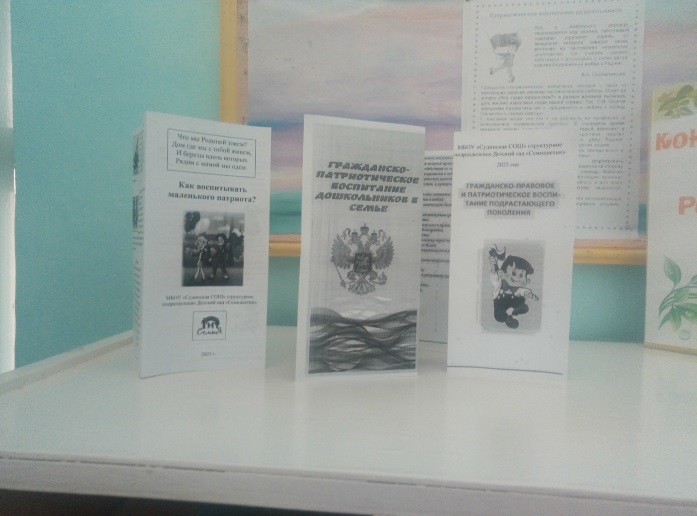 В группе «АБВГДейка» было проведено занятие с участием родителя на тему ««Люби и знай свое село - Суда!».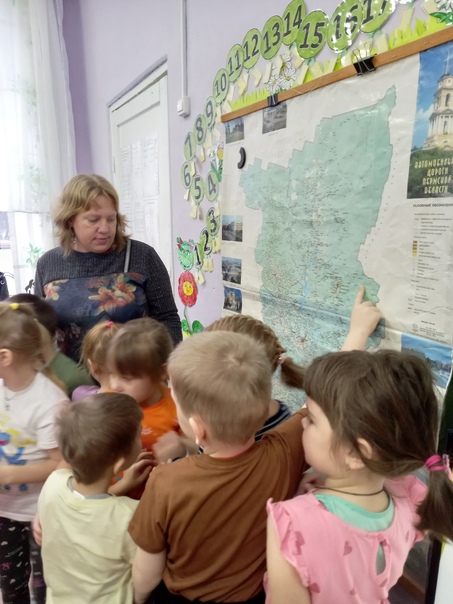 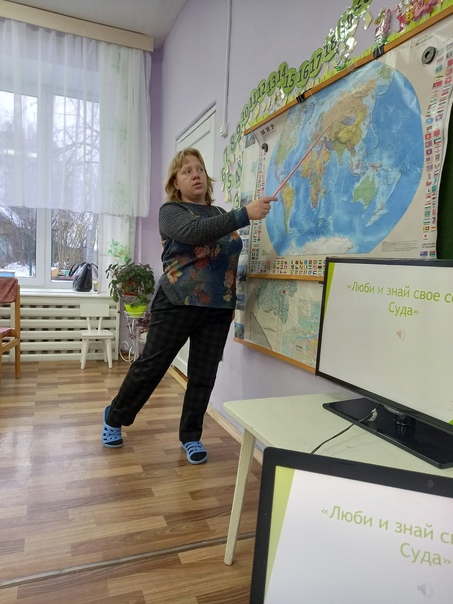 В группе «Теремок» разработаны:- буклет «Гражданско-правовое и патриотическое воспитание подрастающего поколения»;- консультация «Край ты мой любимый, край ты мой родной».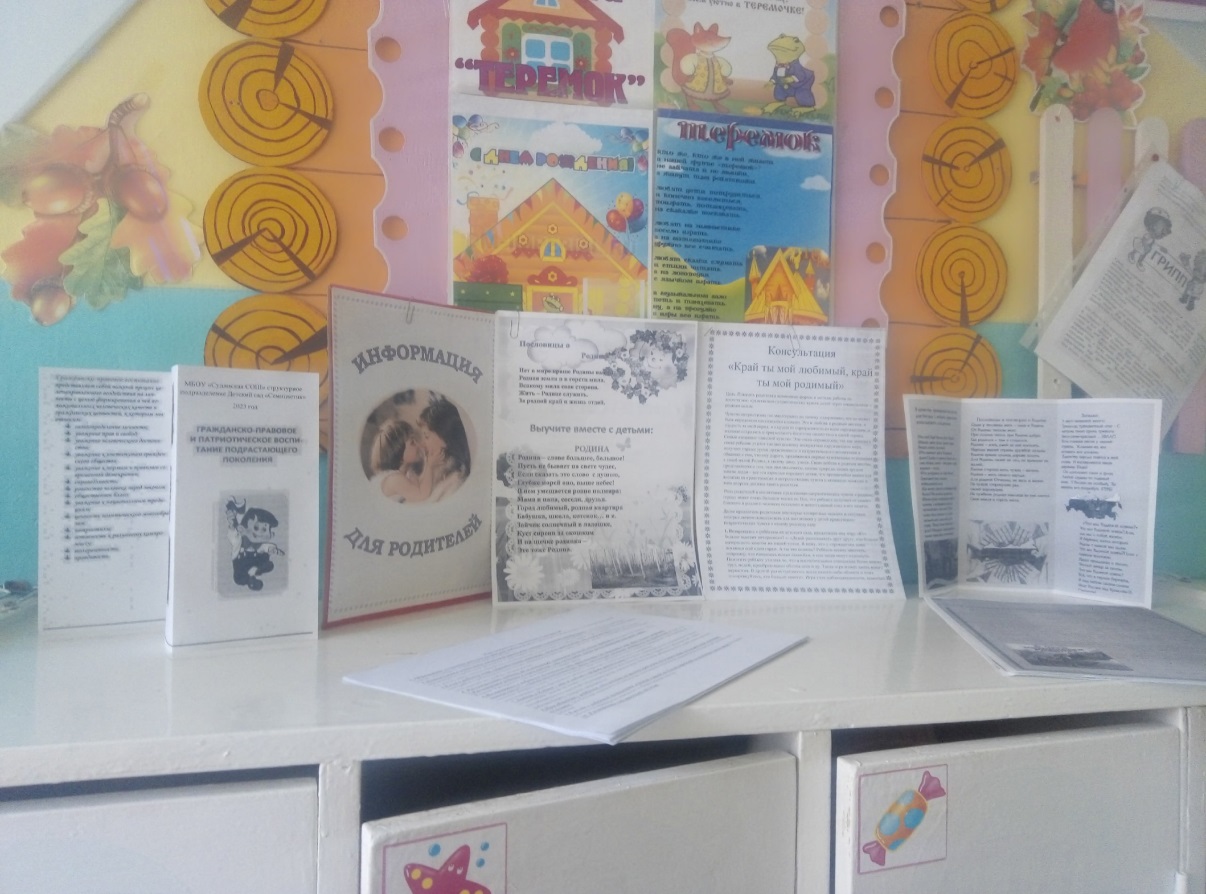 В группе «Теремок» проведен досуг по патриотическому воспитанию «Знакомство с разными народами Пермского края»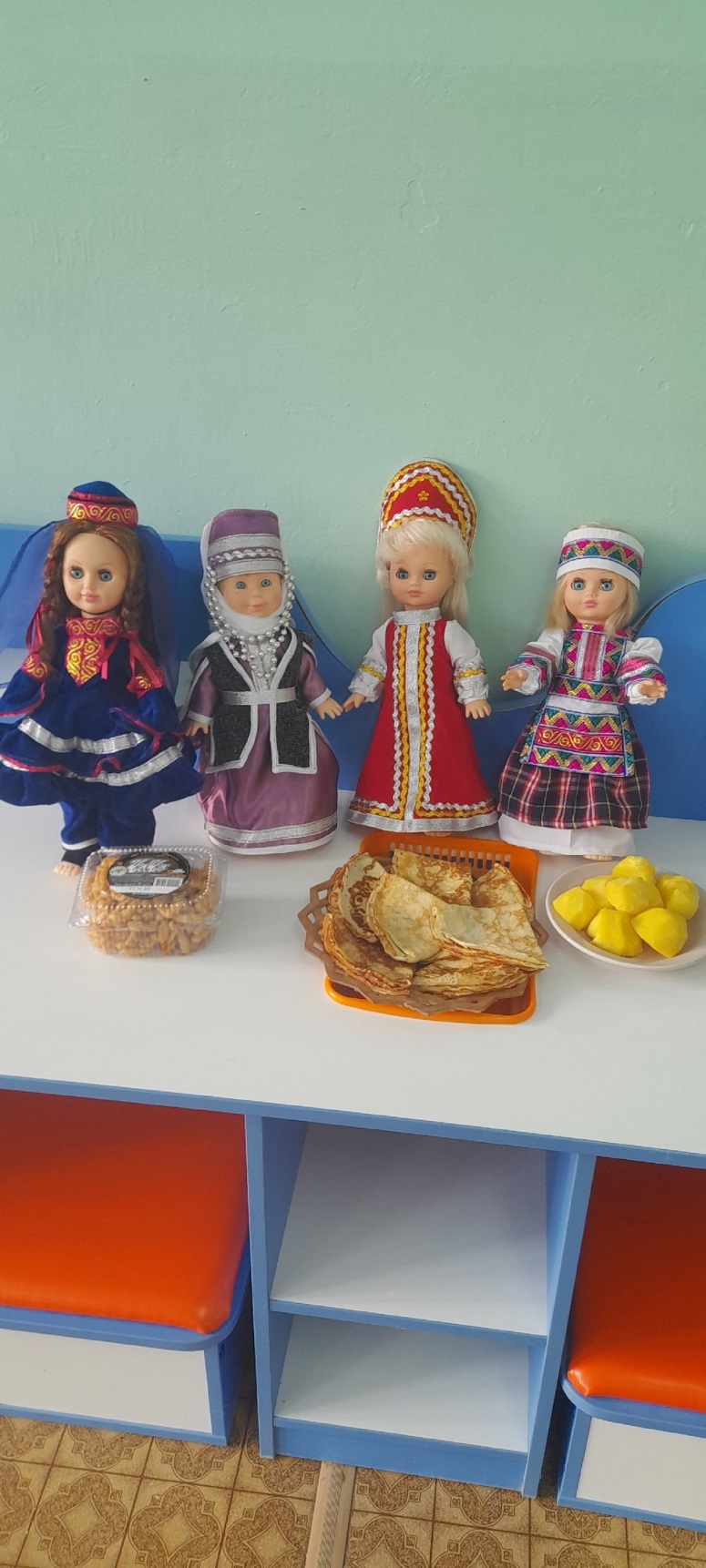 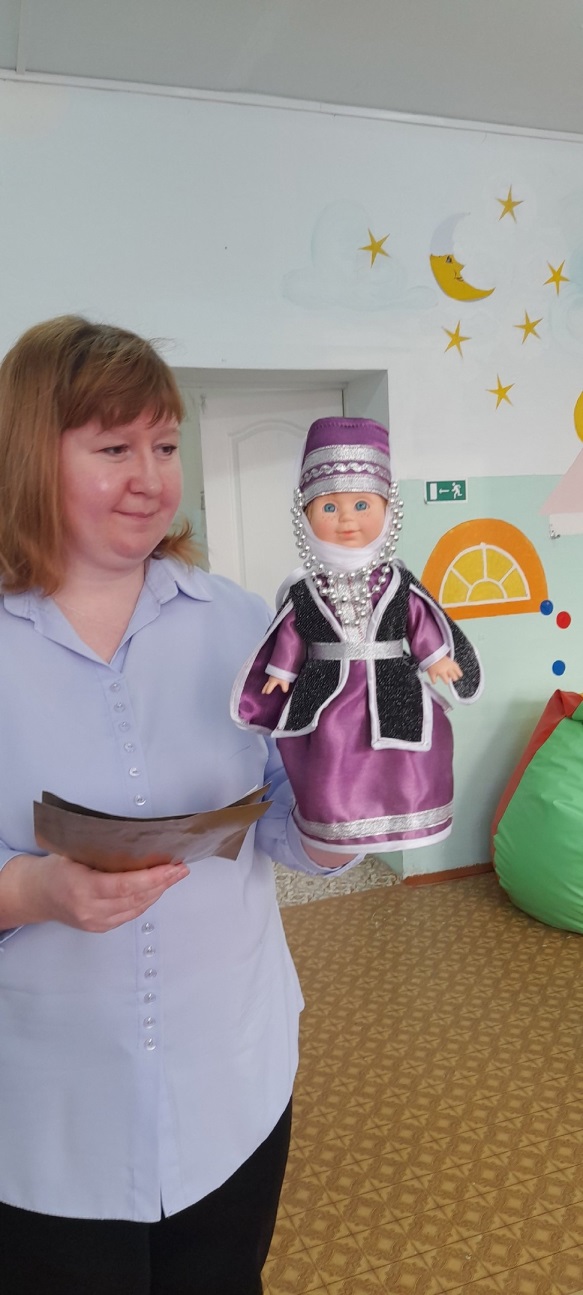 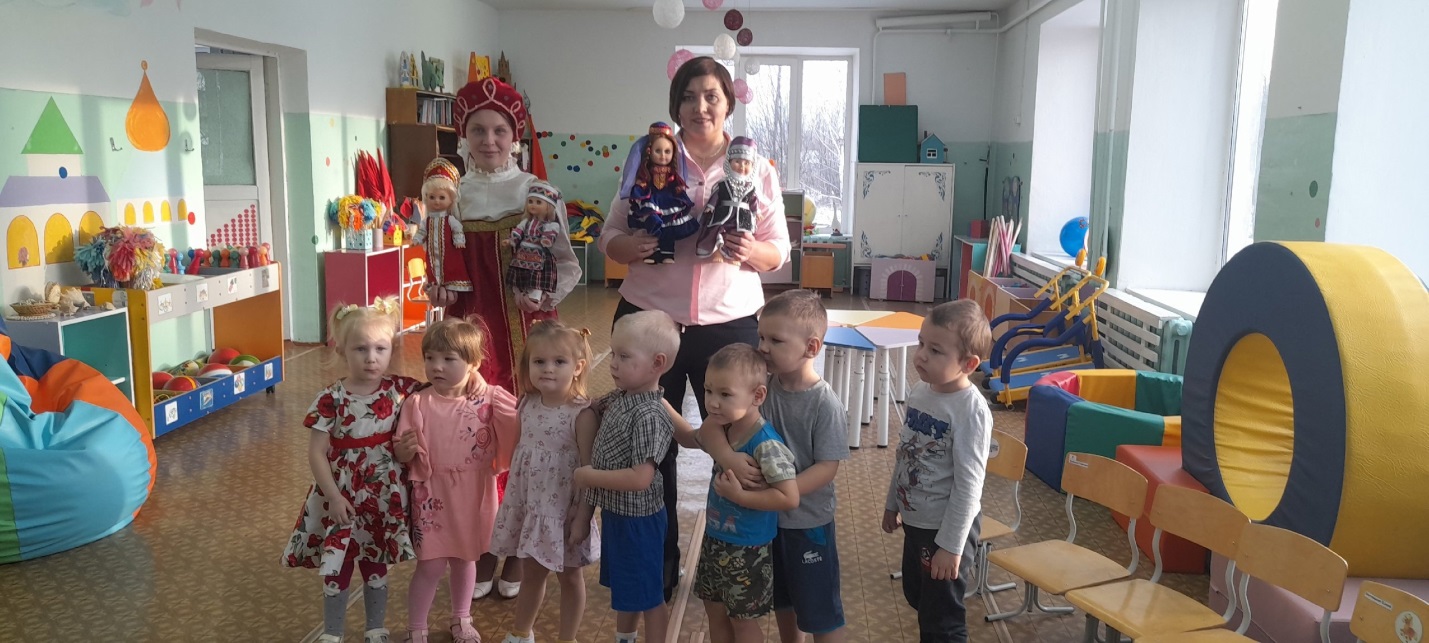 В группе «Теремок» мама одного из детей провела Мини-экскурсию в «Русской избе» 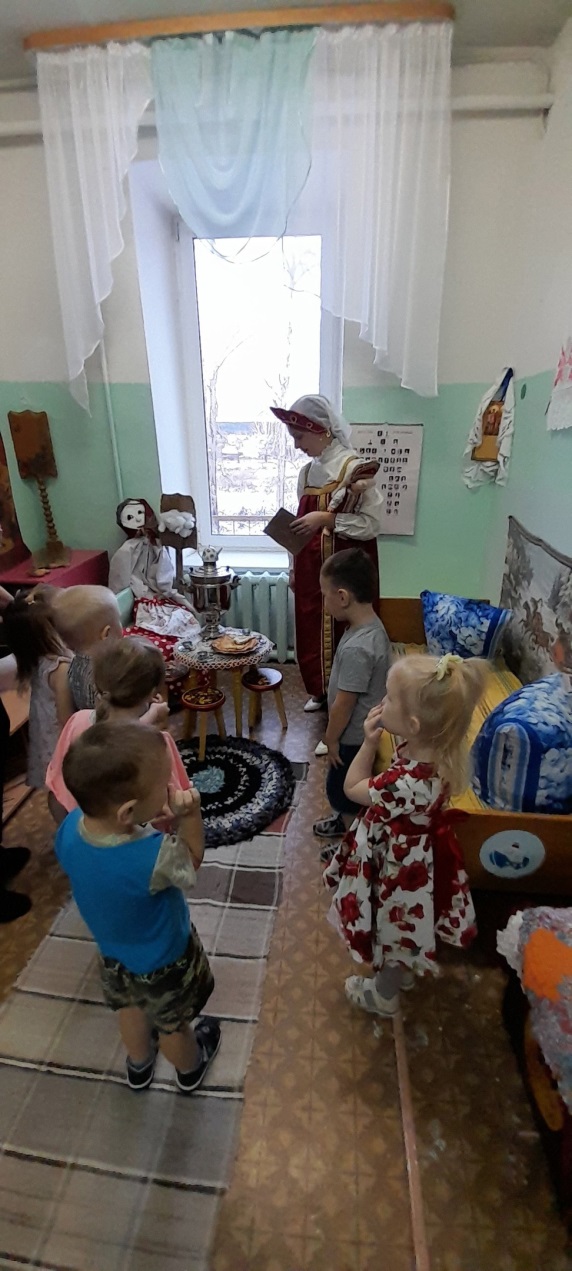 